DIVĀ ĀHĀRAYASri Lankan Live LunchTO STARTISSO WADElentil patties, prawn cutlet, lime, onion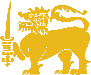 PICK YOUR STYLE, PICK YOUR FLAVORROTI OR KOTTUeggscheesereef fishtunachickenbeefstuffed with leeks, carrot, potato, tomato, onion, ginger, chili, curry leaveSALAD SIDEGOTU KOLA MALLUNGgreen local leave, lime, coconut, shallotsDESSERTWATALAPPAMspicy cane sugar coconut pudding, toasted cashew nutsBed & Breakfast Meal Plan - 29A La Carte & Ultimate Inclusions Meal Plan – IncludedUSD, 12% Service + 10% GST